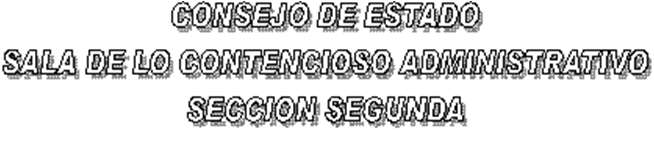 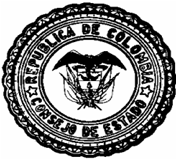 EN SESIÓN CONVOCADA PARA EL DÍA VEINTIOCHO (28) DE MAYO DE DOS  MIL  DOCE (2012) A LAS TRES DE LA TARDE (03:00 P. M.), LAS SUBSECCIÓNES “A” Y “B” DE LA SECCIÓN SEGUNDA DEL CONSEJO DE ESTADO, SOMETERÁN A DISCUSIÓN LOS SIGUIENTES PROYECTOS CONSTITUCIONALES:SUBSECCIÓN “A”DR. GUSTAVO EDUARDO GÓMEZ ARANGURENFALLOSAC- 11 - 01078		ACCIÓN DE TUTELA  		 CLAUDIA PIÑEROS JIMÉNEZ	  (F. DE V. MAY.-29-12)	   AC- 11 - 01174		ACCIÓN DE TUTELA  		 RAFAEL VICENTE RICAURTE TESILLO                              (F. DE V. JUN.-12-12)	AC- 12 - 00049		ACCIÓN DE TUTELA  		 ORFILIO GONZÁLEZ CRISTANCHO	  (F. DE V. MAY.-29-12)	   AC- 12 - 00074		ACCIÓN DE TUTELA  		YEINY MARÍA CAMARGO SOSA Y OTRO	  (F. DE V. JUN.-20-12)AC- 12 - 00220		ACCIÓN DE TUTELA  		 RITA MARÍA POLO ZAMBRANO	  (F. DE V. JUN.-20-12)AC- 12 - 00356		ACCIÓN DE TUTELA  		 MARÍA EUGENIA JARAMILLO ESCALANTE                                                                                  (F. DE V. JUN.-04-12)         AC- 12 - 00609		ACCIÓN DE TUTELA  		 SANDRA JIMENA VERANO LEÓN	  (F. DE V. MAY.-29-12)	   AC- 12 - 00641		ACCIÓN DE TUTELA  		 LUIS URIEL BERNAL CELY	  (F. DE V. JUN.-04-12)AC- 12 - 00651		ACCIÓN DE TUTELA  		 FLOR MARÍA PARRA DE OSPINA	  (F. DE V. JUN.-20-12)SUBSECCIÓN “B”DR. GERARDO ARENAS MONSALVEFALLOSAC- 12 - 00402		ACCIÓN DE TUTELA  		 YADIRA CONRADO MOLINA	  (F. DE V. MAY.-29-12)	   AC- 12 - 00464		ACCIÓN DE TUTELA  		 ALCALDÍA MAYOR DE BOGOTÁ D.C.	  (F. DE V. MAY.-29-12)AC- 12 - 00587		ACCIÓN DE TUTELA  		 ERNESTO CORNEJO OCHOA	  (F. DE V. MAY.-28-12)AC- 12 - 00631		ACCIÓN DE TUTELA  		 COMISIÓN DE REGULACIÓN DE 	  (F. DE V. MAY.-30-12)	   COMUNICACIONESEL PRESENTE AVISO SE FIJA HOY, VEINTIOCHO (28)  DE MAYO DE DOS  MIL  DOCE (2012),	                               EL PRESIDENTE,			GERARDO ARENAS MONSALVE	EL SECRETARIO,			WILLIAM MORENO MORENO